Actualidad #4Escoja una de las fotos y escriban un resumen de lo que pasó. 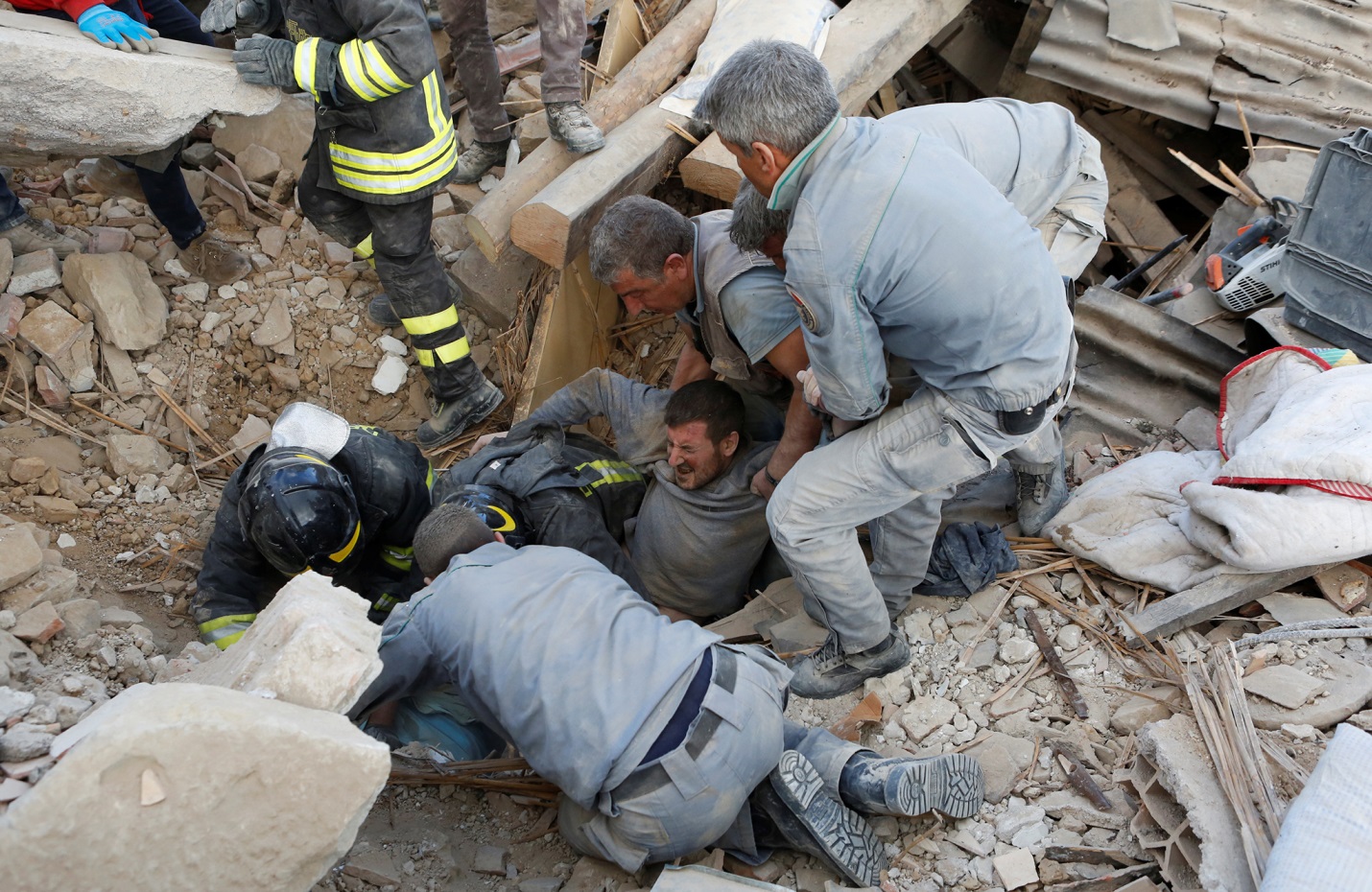 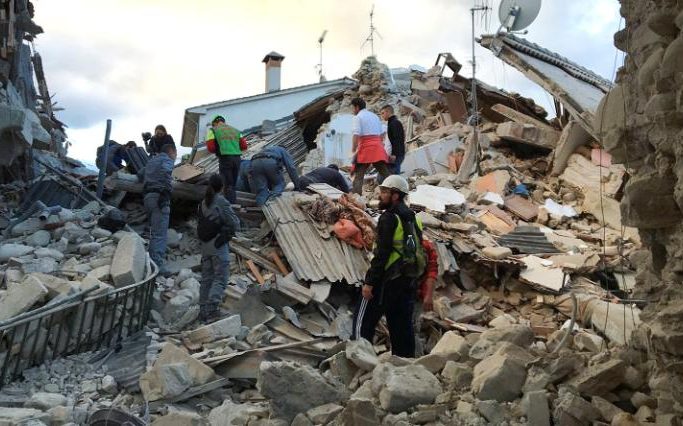 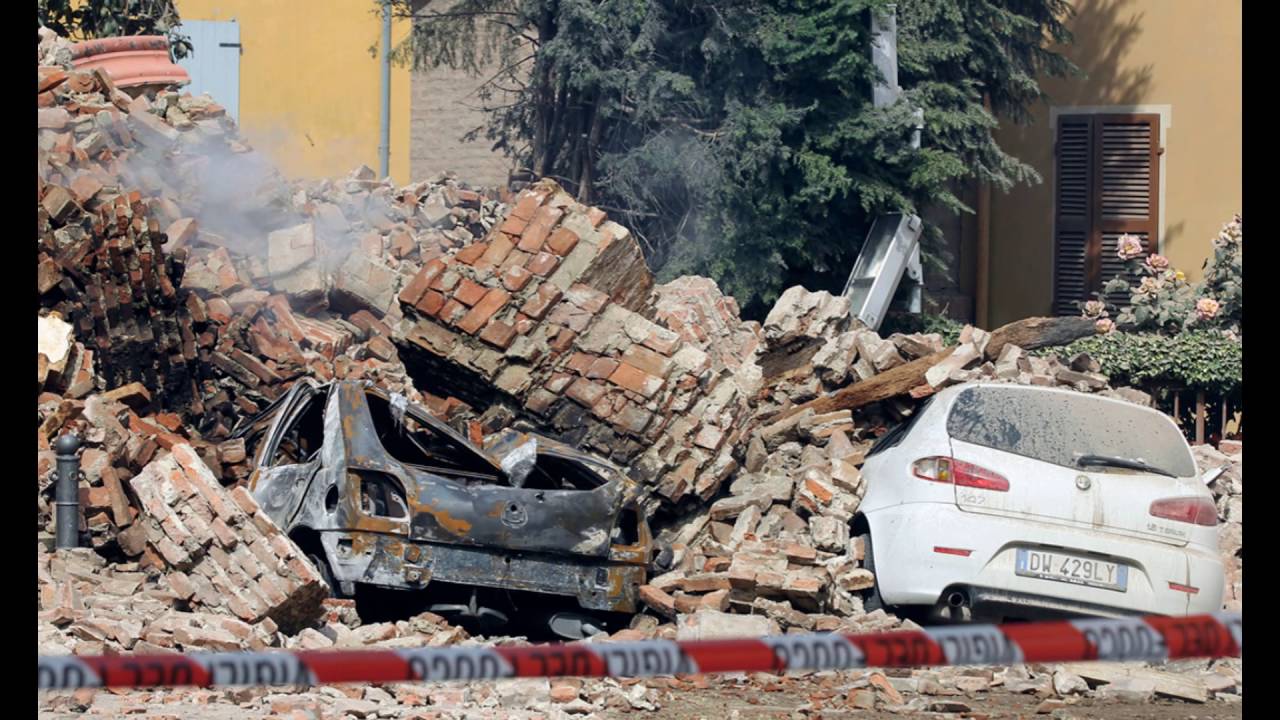 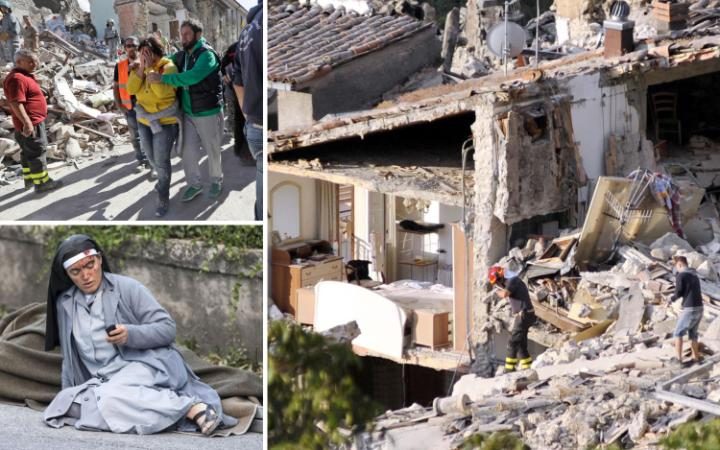 